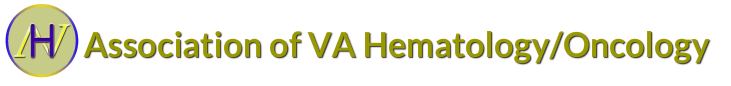 BUSINESS MEETINGSaturday, September 16, 2017Noon – 1:45AGENDACall to order
1. Review/approve last year's minutes
2. Committee reports
             a. Questions from the floor to Committee Chairs
3. Finance Report
4. Budget proposal - vote to approve
5. Bylaw revisions - vote to approve
6. Strategic plan update 
7. Election results
8. Items from the floor

Adjourn